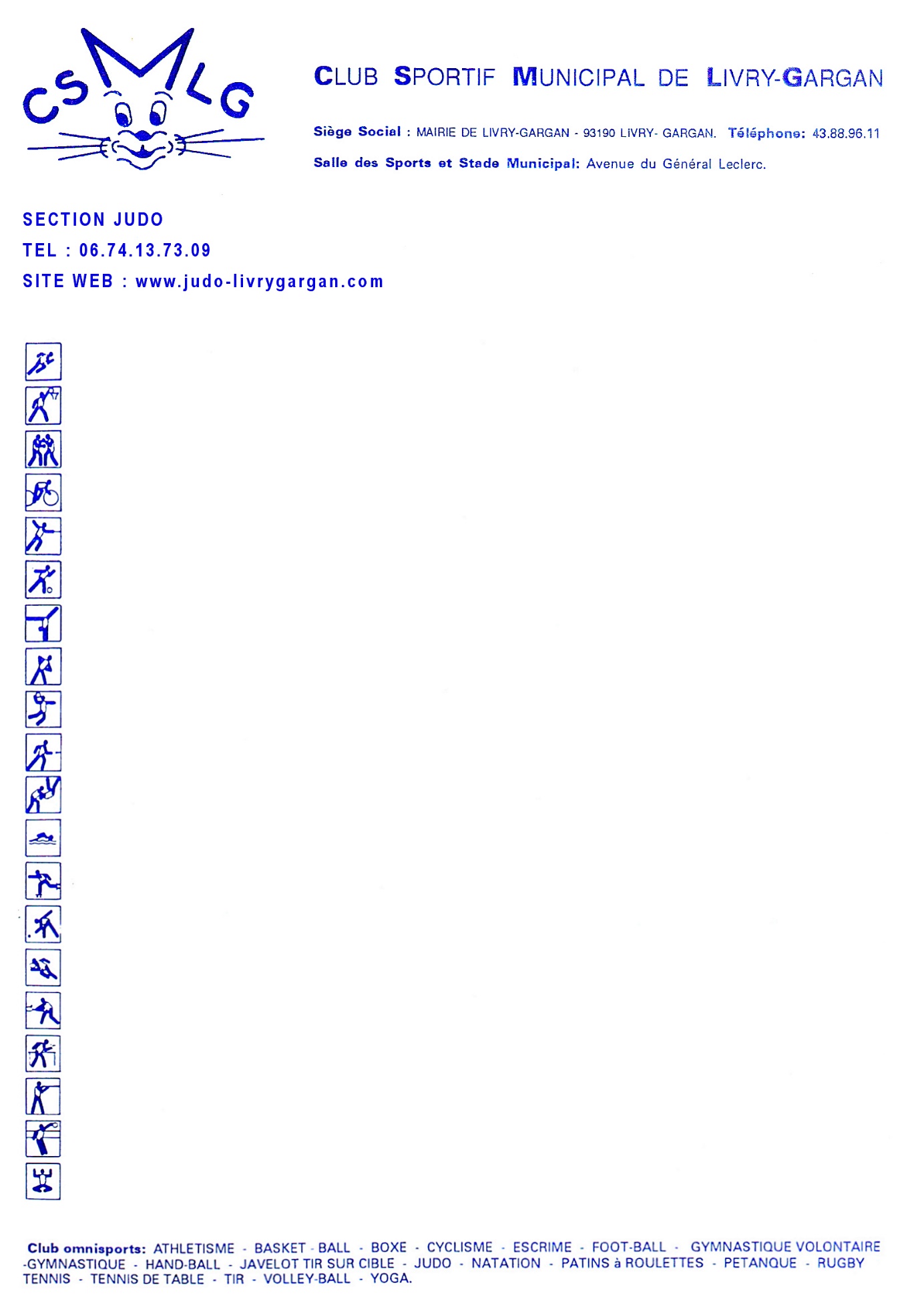 Livry-Gargan, le 20 août 2020Madame, Monsieur,Le Judo Club de Livry-Gargan vous informe que le Dojo rouvrira ses portes le lundi 31 août 2020 à  au 15 boulevard Gutenberg, 93190 Livry-Gargan.Du lundi 31 août au vendredi 04 septembre 2020, le club sera ouvert aux horaires suivants afin d’effectuer des inscriptions et des réinscriptions, c'est-à-dire :Le lundi 		de  à Le mardi		de  à Le mercredi		de  à Le jeudi		de  à Le vendredi		de  à Pour le renouvellement d’adhésion non effectué en juin suite à la pandémie de COVID 19, il est souhaitable de venir directement au club aux horaires indiqués ci-dessus.Vous pouvez également vous renseigner et vous inscrire au FORUM DES SPORTS où nous serons présents le samedi 12 septembre 2020 de  à 18h00 sous réserve de l’évolution de la situation sanitaire.Les cours recommenceront effectivement dès le lundi 07 septembre 2020 à J’assurerai personnellement tous les cours que j’effectuais lors de la saison passée aidé par mon équipe d’encadrement habituelle.Souhaitant que vous ayez passé d’agréables vacances et dans l’espoir de vous compter de nouveau au nombre de mes élèves, recevez, Madame, Monsieur, l’expression de mes sentiments sportifs les meilleurs et les plus cordialement dévoués.Le Directeur Technique et SportifJoël FROMENT